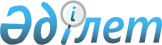 Об установлении ограничительных мероприятий на территории села Талдыбулак Теректинского сельского округа
					
			Утративший силу
			
			
		
					Решение акима Теректинского сельского округа Алакольского района Алматинской области от 17 октября 2017 года № 16. Зарегистрировано Департаментом юстиции Алматинской области 6 ноября 2017 года № 4357. Утратило силу решением акима Теректинского сельского округа Алакольского района Алматинской области от 28 декабря 2017 года № 25
      Сноска. Утратило силу решением акима Теректинского сельского округа Алакольского района Алматинской области от 28.12.2017 № 25 (вводится в действие по истечении десяти календарных дней после дня его первого официального опубликования).
      В соответствии с подпунктом 7) статьи 10-1 Закона Республики Казахстан "О ветеринарии" от 10 июля 2002 года и на основании представления главного государственного ветеринарно-санитарного инспектора Алакольского района от 13 июля 2017 года № 3, исполняющий обязанности акима Теректинского сельского округа РЕШИЛ:
      1. Установить ограничительные мероприятия на территории села Талдыбулак Теректинского сельского округа Алакольского района в связи с возникновением заболевания бруцеллез среди мелкого рогатого скота. 
      2. Контроль за исполнением настоящего решения оставляю за собой. 
      3. Настоящее решение вступает в силу со дня государственной регистрации в органах юстиции и вводится в действие по истечении десяти календарных дней после дня его первого официального опубликования.
					© 2012. РГП на ПХВ «Институт законодательства и правовой информации Республики Казахстан» Министерства юстиции Республики Казахстан
				
      Исполняющий обязанности акима 

      Теректинского сельского округа

 Е. Биекбаев
